Технологическая карта урока математикиОрганизация структуры урокаПриложение 1Приложение 2АвторФролова Мария АндреевнаПредметМатематика Класс5 Учебно-методический комплектМатематика, 5 класс : учебник / А. Г. Мерзляк, В. Б. Полонский, М. С. Якир. – 4-е изд. – М. : Вентана-Граф, 2019. – 301 с.Тема«Умножение десятичных дробей»Место урока в изучаемой теме3 урок по теме «Умножение десятичных дробей»Тип урокаВид урокаУрок закрепления знаний Урок-путешествиеЦель деятельности учителяОбучающая: Совершенствовать умения выполнять умножение десятичных дробей; Способствовать развитию математической речи, оперативной памяти, произвольного внимания, наглядно-действенного мышления.•	ознакомить учащихся с особенностями профессии «экскурсовод»Развивающая: развитие познавательного интереса, логического мышления, памяти, внимания, самостоятельности при работе, создать условия для развития умения выделять главное, сравнивать, анализировать, обобщать;Воспитательные: воспитание аккуратности, ответственности, терпения, усидчивости.Формируемые результаты Предметные: научить учащихся умножать десятичные дроби, развивать навыки решения текстовых задач, содержащих десятичные дроби, арифметическим способом. Личностные: развивать интерес к изучению темы, мотивировать желание применять приобретённые знания и умения, формировать умение работать в коллективе и находить согласованные решения. Метапредметные: формировать умение видеть математическую задачу в контексте проблемной ситуации, в других дисциплинах, в окружающей жизни. Планируемые результаты Учащийся научится умножать десятичные дроби, разовьёт навыки решения текстовых задач, содержащих десятичные дроби, арифметическим способом. Основные понятия Правило умножения десятичной дроби на 10, 100, 1 000 и т. д., правило умножения десятичной дроби на десятичную дробь, правило умножения десятичной дроби на 0,1; 0,01; 0,001 и т. д.Этап урокаЦель деятельностиСодержание учебного материалаДеятельность учителяДеятельность ученикаОрганизационный момент Включение в деловой ритм. Подготовка класса к работе.Проверка готовности кабинета к уроку, проверка отсутствующихи домашнего задания1 СЛАЙД  Доброе утро, уважаемые гости и ребята!Меня зовут Мария Андреевна, сегодня урок математики проведу у Вас я.2 СЛАЙД  Я рада вас видеть сегодня на уроке.Посмотрите друг другу в глаза, а теперь улыбнитесь друг другу и пожелайте хорошего настроения на уроке.Я тоже вам желаю сегодня хорошей работы.Учитель приветствует учащихся,  проверяет готовность кабинета к проведению урока, проверяет отсутствующих.Оценивают готовность к уроку, психологически настраиваются на работу.Включаются во взаимодействие с одноклассниками и с учителем.Актуализация опорных знаний и способов действий   Постановка цели и задач урокаАктуализация знания и способ деятельности по теме3 СЛАЙД    На слайде записаны примеры 15,03 • 2022 15,03 • 20,22 - Прочитайте данные примеры- Как называются числа в ПЕРВОМ примере?- Как называются числа во ВТОРОМ примере?- Алгоритм умножения десятичных дробей расставить в нужном порядке- Сколько будет цифр в ответе после запятой в ПЕРВОМ примере?- Сколько будет цифр в ответе после запятой во ВТОРОМ примере?4 СЛАЙД    ИНДИВИДУАЛЬНЫЕ КАРТОЧКИ двум ученикам (розовый конверт, приложение 1)С остальными далее выполним несколько примеров УСТНО на умножение, прочитав их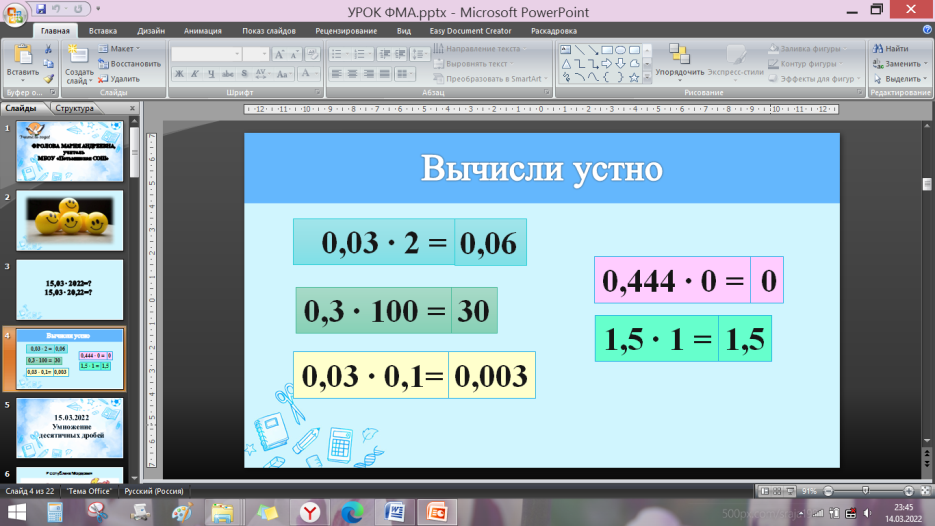 Фронтальный опрос учащихсяСформулируйте тему сегодняшнего урока.- Какую цель мы поставим перед собой на этом уроке?5 СЛАЙД    В рабочие листы запишите сегодняшнее число и тему урока15.03.2022Умножение десятичных дробейУчитель через беседу организует актуализацию понятийПредлагает привести примеры моделей.Учащиеся отвечают на вопросы, приводят примерыОтвечают  на  поставленные  вопросы.  Выявляют место затруднения.Проговаривают причину затруднения.Выполняют примерыС помощью учителя называют тему урока.Мотивация учебной деятельности учащихсяЦель: организовать постановку цели урока;включение в учебную деятельность.На земле нет лучше края  того,  где ты родился и вырос…6 СЛАЙД    Ребята, как называется край, в котором мы живем?7 СЛАЙД    « Любовь к родине начинается с малого – с любви к своей семье, к своему дому. Постоянно расширяясь, эта любовь переходит в любовь к своему государству, к его  истории, его прошлому и настоящему, а затем ко всему человечеству …»Российский академик Дмитрий Сергеевич Лихачёв8 СЛАЙД    Ребята, вы скорее всего слышали, что 2022 год объявлен президентом страны Годом народного искусства и нематериального культурного наследия народов России9 СЛАЙД    Сегодня будет не обычный урок, а урок-путешествие по родному краю. Экскурсовод – это специалист, который проводит экскурсии. Экскурсовод сопровождает туристов на маршрутах, рассказывает о достопримечательностях страны и города, исторических событиях и об искусстве. Профессия эта одновременно увлекательна и ответственнаЭкскурсоводом буду на уроке Я, Фролова Мария Андреевна, но вы мне в этом поможете.Предлагаю начать наше путешествие с самого большого по площади района Мордовии. Знаете ли Вы, какой это район?Организует уточнение следующего шага учебной деятельности: постановку цели урока, составление совместного плана действия.Слушают учителя.Отвечают на вопросы.Формулируют цель урока.Повторить правило умножения десятичных дробей. Закрепить вычислительные навыки.Первичное применение нового материала Сформировать конкретные представления по теме и содержанию урокаФизкультминутка10-10 СЛАЙД    Начнем путешествие с поселка, в котором мы живем.Зубово-Полянский район –район Республики Мордовия, который имеет наибольшую площадь, равную около 3-х тыс. кв. км.. Административный центр — р.п. Зубова Поляна. Образован 16 июля 1928 г.11 СЛАЙД    Задание 1Расстояние от станции Зубова Поляна  до ближайшей станции Потьма по железной дороге составляет 5 км, а расстояние по железной дороге от станции Зубова Поляны до столицы в 30,6 раз больше. Чему равно расстояние до г. Саранск по железной дороге? (153 км)Ученикам задают вопросы по задаче12-12 СЛАЙД    Итак, наше путешествие продолжается, и мы попадаем на станцию КОВЫЛКИНО13 СЛАЙД    Город Ковылкино является административным  центром Ковылкинского района. Расстояние от райцентра до Саранска – 105 км. В пределах Ковылкинского района протекает река Мокша на расстоянии 80 км. До 90-ых годов на Мокше было развито деревянное судоходство, возили грузы, работали несколько Гидроэлектростанций. Сегодня судовая проходимость возможна лишь на последних  километрах нижнего течения. Река обмельчала, стала грязной.14 СЛАЙД    Задание 2 + индив. заданиеВ пределах Мордовии протяженность реки Мокша достигает 320 км. Найдите общую протяженность реки, если известно, что она в 2,05 раз больше. (656 км.)  Индивидуальное задание ученикуВторая крупная река Мордовии – Сура, это третий по величине приток Волги. Сура протекает по восточной и юго-восточной окраине Мордовии и на большом протяжении служит естественной границей между нашей республикой и Ульяновской областью. Общая длина реки в Мордовии–120 км. Узнайте общую длину реки Сура, если она в 7,01 раза больше, чем длина реки в Мордовии. (841,2 км.)Ответ: Протяженность реки Сура составляет 841, 2 км.15 СЛАЙД    Наше путешествие продолжается. Следующая остановка – РузаевкаРузаевский район – второй по величине промышленный центр Мордовии. Расположился всего в 25 километрах от Саранска. В 1893 году через село пролегла железная дорога. 16 СЛАЙД    С этого времени вся жизнь города оказалась неразрывно связанна с железной дорогой. 17 СЛАЙД    Задание 3Фирменный поезд «Мордовия» № 119-й  сообщением Саранск – Москва преодолевает расстояние за 7,74 ч. Средняя путевая скорость поезда – 81 км/ч. Чему равно расстояние между двумя столицами? (626,94 км)18 СЛАЙД    Вы, наверное, устали?Ну, тогда все дружно встали.Знаете ли Вы какой народ изображен на слайде? (мордва)Выполним небольшую разминку, используя национальное движение мордовского народа.Ножками потопали,Ручками похлопали.Покрутились, повертелисьИ за парты все уселись.Глазки крепко закрываем,Дружно до 5 считаем.Открываем, поморгаемИ работать продолжаем.19 СЛАЙД    Остановка СаранскСегодня к нам на урок пришел гость. Разрешите мне его пригласить.Шумбратада кельгома ялгат! Здравствуйте, дорогие друзья!Добро пожаловать в столицу Республики Мордовия город Саранск!20 СЛАЙД    Город занимает лидирующие позиции в России по благоустройству. Саранск – научный, культурный и спортивный центр. В 2018 году Саранск стал одним из 11 городов России, принимающих матчи чемпионата мира по футболу.Город Саранск строился на берегу реки Саранки. 21 СЛАЙД    Задание 4Ребята, а знаете ли Вы в каком году был основан этот город? Предлагаю Вам решить пример, согласно своему ряду, ответом которого и будет являться год основания г. Саранск. Обратите внимание на слайд (К доске выходят 3 ученика решать данные примеры)Восемь учеников решают индивидуальные карточки (желтый и оранжевый конверты)для учеников 1 ряда: для учеников 2 ряда: для учеников 3 ряда: 1000 (0,335–0,009)Молодцы, верно!  Всего доброго, ребята!НА ЭТОМ НАШЕ ПУТЕШЕСТВИЕ ЗАКАНЧИВАЕТСЯ4)работают в парахСлушают учителяОтвечают на вопросы учителяПредлагают ответыСлушают учителяОтвечают на вопросы учителяПредлагают ответыОтвечают на вопросыПодведение итогов урока Домашнее заданиеПодводит итоги урока, анализирует и оценивает работу каждого ученика.Оценки за урок22 СЛАЙД    Домашнее задание1 уровень (оценка 3, стандартное): Повторить правила умножения десятичных дробей (по учебнику)2 уровень (оценка 4): карточки на Учи.ру3 уровень (оценка 5, творческое): Придумайте задачу с историческим содержанием на примере старейшего города МордовииСообщает результаты урока и озвучивает отметки, демонстрирует слайд с домашним заданиемСлушают учителяЗаписывают д/з Рефлексия учебной деятельности"Легенда о рождении мордовского народа"Однажды в мордовских дремучих лесах свершилось великое чудо. Ранней весной Бог солнца поцеловал своими лучами молоденькую яблоньку - и раскрылся на земле первый яблоневый цвет, красоты первозданной и невиданной. За ним - другой. третий. И стала вся яблонька ослепительно белой и сказочно прекрасной. Залюбовалась красотой неслыханной птица счастья коснулась своим крылом чудо-яблоньки и превратила её в девицу ненаглядную. И пошла она по цветущей земле, и там, где нога её ступала, рождался мордовский народ: высокий, голубоглазый, златокудрый, мудрый, добрый, трудолюбивый и хлебосольный.Итак, ребята, о чем мы с вами беседовали? Что нового вы узнали? О какой профессии мы с вами сегодня говорили? Кто был в роли экскурсовода?Какие есть у вас вопросы? По окончании урока ученики оценивают результативность урока, используя карточки «ЯБЛОКО»Мне очень было приятно работать с вами.  В знак нашего знакомства и совместной работы хочу Вам оставить памятные подарки!Спасибо за урок!- Ребята, предлагаю выразить свои чувства к пройденному уроку, используя карточки!Понравился урок, я доволен – поднимаем карточку «зеленое яблоко»; Было интересно «розовое яблоко»; Было не интересно – «желтое яблоко».Ученики отвечают фронтально.Ответы учащихся. Оценивают свою деятельность с помощью карточки «Яблоко»Фамилия Имя____________________________________Фамилия Имя___________________________________Задание: Выполните № 919  (пункт 1) на странице 232 учебника математики Решение оформите на этот листок.Ответ: ________________Задание: Выполните № 919  (пункт 3) на странице 232 учебника математики Решение оформите на этот листок.Ответ: ________________Задание: Выполните № 920  (пункт 1) на странице 232 учебника математики Решение оформите на этот листок.Ответ: ________________Задание: Выполните № 920  (пункт 3) на странице 232 учебника математики Решение оформите на этот листок.Ответ: ________________Задание: Выполните № 920  (пункт 2) на странице 232 учебника математики Решение оформите на этот листок.Ответ: ________________Задание: Выполните № 919  (пункт 2) на странице 232 учебника математики Решение оформите на этот листок.Ответ: ________________Задание: Выполните № 921 на странице 232 учебника математики Решение оформите на этот листок.Ответ: ________________Задание: Выполните № 923 на странице 232 учебника математики Решение оформите на этот листок.Ответ: ________________